Generalitat de Catalunya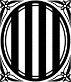 Departament d’EducacióInstitut Esteve Terradas i IllaCoordinació de QualitatINFORME D’HOMOLOGACIÓ/DESHOMOLOGACIÓ DE PROVEÏDORS1.- A omplir pel cap de departamentRaó social: 		NIF			 Telèfon /e-mail: 				                                                                                                             Adreça: 	Població	 Producte o servei_  				 CRITERIS VALORACIÓ PER A L’ HOMOLOGACIÓ/DESHOMOLOGACIÓ (Puntuar d’1 a 10)Solvència tècnic-econòmica  	Preus i condicions econòmiques (En referència a altres proveïdors)  	Facilitat compra (Proximitat física o accessibilitat telefònica, e-mail, fax)  	Atenció al client (Inclou servei post-venda)  	Qualitat productes o serveis  	Altres 	VALORACIONS COMPLEMENTÀRIES (Marcar SÍ o NO)Disposa el proveïdor d’un sistema de qualitat certificat per un organisme o empresa independent?	SÍ	NO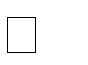 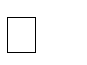 Ha estat satisfactòria la primera comanda o servei de prova?	SÍ	NOEn cas de proveïdor de serveis educatius, ha acreditat titulació i/o experiència docent o ha superat la prova inicial i el període de prova?	SÍ	NO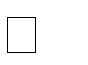 En cas de ser proveïdor de serveis no educatius, compleix amb les prescripcions establertes alcontracte?	SÍ	NOSIGNATURA:Nom i cognoms 	Cap departament de  	Cornellà, a 	de 	de 20 	2.- A omplir per l’administrador/aVolum de compres durant l’any 20 	DICTAMEN. A la vista de les dades anteriors, el proveïdor esmentat més amunt es considera:HOMOLOGAT	NO HOMOLOGAT	DESHOMOLOGAT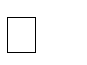 SIGNATURA:L’administrador/aCornellà, a 	de 	de 20 	